Appendix QPOOL WATER LOG SHEETS FOR ………………..……………..............................SCHOOL  Week commencing:       /        /          Pools that use Chlorinated Iso-Cyanuric, onlyWeekly Tests and Balanced Water Test ResultsDate:  ………………………………………………………………………………….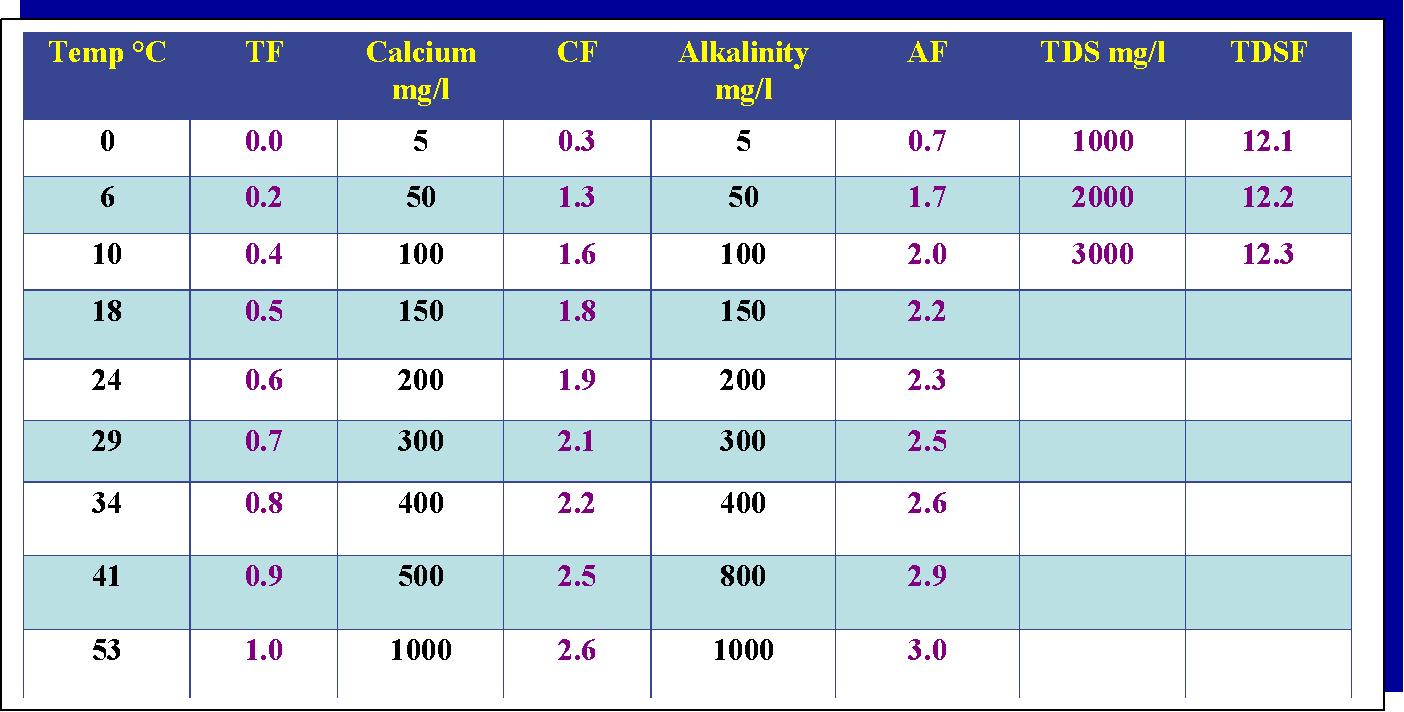 The Langelier Balanced Water Formula is:pH  +  Temperature  +  Calcium Hardness  +  Total Alkalinity  -  Total Dissolved Solids             Factor                           Factor                        Factor                        FactorBelow;  1st, 2nd, 3rd & 4th must be replaced with timesChlorine  Free         Combined       TotalResidual    Residual      Residual (mg/l)         (mg/l)         (mg/l)PhTemp. ( °C)Filter Pressure#1      #2Addition of chemicals.Mains Water AddedMonday1st2nd3rd4thTuesday1st2nd3rd4thWednesday1st2nd3rd4thThursday1st2nd3rd4thFriday1st2nd3rd4thPlease turn over to record readings for Saturday and Sunday if required and to record cyanuric acid levelsPlease turn over to record readings for Saturday and Sunday if required and to record cyanuric acid levelsPlease turn over to record readings for Saturday and Sunday if required and to record cyanuric acid levelsPlease turn over to record readings for Saturday and Sunday if required and to record cyanuric acid levelsBelow;  1st, 2nd, 3rd & 4th must be replaced with timesChlorine  Free         Combined       TotalResidual    Residual      Residual (mg/l)         (mg/l)         (mg/l)PhTemp. ( °C)Filter Pressure#1      #2Addition of chemicals.Mains Water AddedSaturday1st2nd3rd4thSunday1st2nd3rd4thCyanuric AcidTest ResultAction TakenDate and time of test                               mg/lpHTotal AlkalinityCalcium HardnessTemperatureTotal Dissolved SolidsBalance Water Test Resultmg/lmg/l°Cmg/lS.I. FactorS.I. FactorS.I. FactorS.I. FactorS.I. FactorS.I.Action taken:Action taken:Action taken:Action taken:Action taken:Action taken: